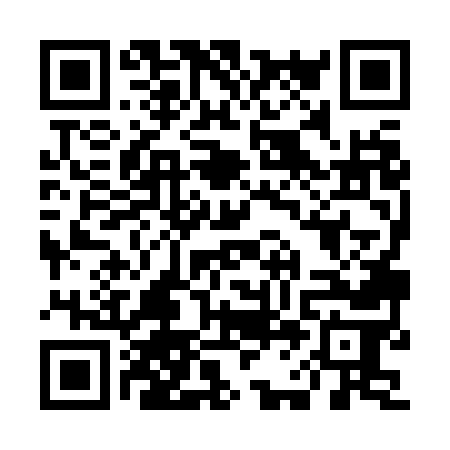 Ramadan times for Cottage Springs, California, USAMon 11 Mar 2024 - Wed 10 Apr 2024High Latitude Method: Angle Based RulePrayer Calculation Method: Islamic Society of North AmericaAsar Calculation Method: ShafiPrayer times provided by https://www.salahtimes.comDateDayFajrSuhurSunriseDhuhrAsrIftarMaghribIsha11Mon6:056:057:171:114:317:057:058:1712Tue6:036:037:161:104:317:067:068:1813Wed6:026:027:141:104:327:077:078:1914Thu6:006:007:131:104:327:087:088:2015Fri5:595:597:111:104:337:097:098:2116Sat5:575:577:091:094:337:107:108:2217Sun5:555:557:081:094:347:117:118:2318Mon5:545:547:061:094:347:127:128:2419Tue5:525:527:051:084:347:127:128:2520Wed5:515:517:031:084:357:137:138:2621Thu5:495:497:021:084:357:147:148:2722Fri5:475:477:001:074:367:157:158:2823Sat5:465:466:591:074:367:167:168:2924Sun5:445:446:571:074:367:177:178:3125Mon5:425:426:561:074:377:187:188:3226Tue5:415:416:541:064:377:197:198:3327Wed5:395:396:521:064:387:207:208:3428Thu5:375:376:511:064:387:217:218:3529Fri5:365:366:491:054:387:227:228:3630Sat5:345:346:481:054:397:237:238:3731Sun5:325:326:461:054:397:247:248:381Mon5:315:316:451:044:397:257:258:392Tue5:295:296:431:044:407:267:268:403Wed5:275:276:421:044:407:277:278:414Thu5:265:266:401:044:407:287:288:425Fri5:245:246:391:034:417:297:298:446Sat5:225:226:371:034:417:297:298:457Sun5:215:216:361:034:417:307:308:468Mon5:195:196:341:024:417:317:318:479Tue5:175:176:331:024:427:327:328:4810Wed5:155:156:311:024:427:337:338:49